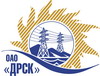 Открытое акционерное общество«Дальневосточная распределительная сетевая  компания»ПРОТОКОЛ ПЕРЕТОРЖКИПРЕДМЕТ ЗАКУПКИ: право заключения договора на выполнение работ: «Чистка просеки ВЛ-35 кВ «Уборка-Самарка» для нужд филиала «Приморские ЭС» (закупка 1412 раздела 1.1.  ГКПЗ 2013 г.).Плановая стоимость: 1 125 000,0 руб. без НДС. Указание о проведении закупки от 02.08.2013 № 62.ПРИСУТСТВОВАЛИ: три члена постоянно действующей Закупочной комиссии 2-го уровня. ВОПРОСЫ ЗАСЕДАНИЯ ЗАКУПОЧНОЙ КОМИССИИ:В адрес Организатора закупки поступило 2 (две) заявки на участие в закупке в процедуре переторжки.Участники закупки не пожелали присутствовать на процедуре вскрытия конвертов с предложениями на переторжку.Дата и время начала процедуры вскрытия конвертов с заявками на участие в закупке: 15:00 часов благовещенского времени 02.09.2013 г Место проведения процедуры вскрытия конвертов с заявками на участие в закупке: 675000, г. Благовещенск, ул. Шевченко 28, каб. 235.В конвертах обнаружены заявки следующих Участников закупки:РЕШИЛИ:Утвердить протокол переторжки.Ответственный секретарь Закупочной комиссии 2 уровня                               О.А.МоторинаТехнический секретарь Закупочной комиссии 2 уровня                                    О.В.Чувашова            № 478/УР-Пг. Благовещенск02 сентября 2013 г.№п/пНаименование Участника закупки и его адрес Общая цена заявки до переторжки, руб. Общая цена заявки после переторжки, руб. ООО «Армада» 692031, Приморский край, г. Лесозаводск, ул. Калининская, 40А880 400,0  руб. без НДС (НДС не предусмотрен)839 459,0  руб. без НДС (НДС не предусмотрен)ИП Боровик А.Н. 692136 Приморский край, г. Дальнереченск, ул. Строительная, д.25, кв. 8980 000,0  руб. без НДС (1 156 400,0 руб. с НДС)800 000,0  руб. без НДС (944 000,0 руб. с НДС)